§116.  Contingent interests1.  Specified contingency within 30 years.  Except as provided in subsection 2, a fee simple determinable in land or a fee simple in land subject to a right of entry for condition broken becomes a fee simple absolute if the specified contingency does not occur within 30 years from the date when the fee simple determinable or the fee simple subject to a right of entry becomes possessory.  If the specified contingency occurs within the 30 years, the succeeding interest, which may be an interest in a person other than the individual creating the interest or that individual's heirs, becomes possessory or the right of entry exercisable notwithstanding the rule against perpetuities.[PL 2017, c. 402, Pt. B, §2 (NEW); PL 2019, c. 417, Pt. B, §14 (AFF).]2.  Contingency within period.  If a fee simple determinable in land or a fee simple in land subject to a right of entry for condition broken is so limited that the specified contingency must occur, if at all, within the period of the rule against perpetuities, the interests take effect as limited.[PL 2017, c. 402, Pt. B, §2 (NEW); PL 2019, c. 417, Pt. B, §14 (AFF).]3.  Not applicable to public, charitable or religious purposes; grant to State or political subdivision.  This section does not apply:A.  If both the fee simple determinable and the succeeding interest or both the fee simple and the right of entry are for public, charitable or religious purposes; or  [PL 2017, c. 402, Pt. B, §2 (NEW); PL 2019, c. 417, Pt. B, §14 (AFF).]B.  To a deed, gift or grant to the State or any political subdivision of the State.  [PL 2017, c. 402, Pt. B, §2 (NEW); PL 2019, c. 417, Pt. B, §14 (AFF).][PL 2017, c. 402, Pt. B, §2 (NEW); PL 2019, c. 417, Pt. B, §14 (AFF).]SECTION HISTORYPL 2017, c. 402, Pt. B, §2 (NEW). PL 2017, c. 402, Pt. F, §1 (AFF). PL 2019, c. 417, Pt. B, §14 (AFF). The State of Maine claims a copyright in its codified statutes. If you intend to republish this material, we require that you include the following disclaimer in your publication:All copyrights and other rights to statutory text are reserved by the State of Maine. The text included in this publication reflects changes made through the First Regular and First Special Session of the 131st Maine Legislature and is current through November 1. 2023
                    . The text is subject to change without notice. It is a version that has not been officially certified by the Secretary of State. Refer to the Maine Revised Statutes Annotated and supplements for certified text.
                The Office of the Revisor of Statutes also requests that you send us one copy of any statutory publication you may produce. Our goal is not to restrict publishing activity, but to keep track of who is publishing what, to identify any needless duplication and to preserve the State's copyright rights.PLEASE NOTE: The Revisor's Office cannot perform research for or provide legal advice or interpretation of Maine law to the public. If you need legal assistance, please contact a qualified attorney.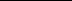 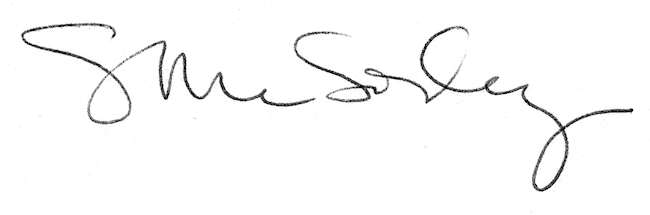 